2021 m. rugpjūčio 5 d. Ekskursija „Gėlių festivalis Pakruojo dvare“
Ekskursijos kaina – 20 Eur/asmeniui.
Papildomai reikia turėti (bilietams į lankomus objektus):
suaugusiems – 20 Eur/asmeniui;
senjorams, neįgaliesiems, studentams, moksleiviams – 15 Eur/asmeniui;
vaikams iki 5 metų – papildomai mokėti nereikės, į lankomus objektus jie įleidžiami nemokamai.
Už ekskursiją reikia sumokėti per 3 d.d. po registracijos.

Registracija ir informacija telefonu 8 687 21938 arba elektroniniu paštu tic@utenainfo.lt
EKSKURSIJOS PROGRAMA:

9:00 val. – Išvykimas iš Utenos (nuo Kultūros centro, Aušros g. 49, Utena).

Pakruojo sinagogos lankymas.
Pakruojo žydų sinagoga, pastatyta 1801 metais, yra bene seniausia medinė sinagoga Lietuvoje. Sinagogos eksterjerui įtakos turėjo lietuvių liaudies architektūros formos, interjere dominavo žydų menui būdingi dekoro elementai ir žydų etniniai simboliai, tapyboje – floros ir faunos motyvai. Itin puošnus ir įspūdingas buvęs šios sinagogos aron kodešas – trijų siaurėjančių į viršų tarpsnių, drožinėtas iš medžio ir dažytas. Sinagogoje yra įsikūrusi Pakruojo rajono savivaldybės Juozo Paukštelio viešoji biblioteka.
Gėlių festivalis „III-iasis Vasarvidžio nakties sapnas“ Pakruojo dvare (savarankiškai laiką festivalyje leistite 3-4 val.).
Pakruojo dvaro parkas – tarsi raminanti, harmonizuojanti spalvų terapija po atviru dangumi.
Festivalyje Jūsų lauks:
milijonai gėlių žiedų gėlynuose, kompozicijose ant žemės, milžiniškose skulptūrose, ant šimtamečių pastatų langų ir sienų;
naujos, didžiulės, specialiai festivaliui kurtos žymiausių lietuvių menininkų skulptūros su gėlėmis ir tarp jų;
nuodingųjų augalų ir gėlių paunksmė, pažintis su jais;
įspūdinga gėlių karalystės pilies instaliacija, kurta scenografės Marijos Rubavičiūtės. Tai – atkurtas, vaikystę primenantis XIX a. pab. pramogų parkas šeimai: spalvinga gėlių karalystės pilis, skambantys mugės vargonai, senovinė karuselė ir kitos įtraukiančios veiklos bei eksponatai;
atsinaujinę dvaro restoranai su patiekalais, puoštais gėlėmis ir pagamintais iš gėlių.
Sutiksite šekspyriškus personažus, įtraukiančius jus į savo trumpus mono pasirodymus. Sparnuotą Fėją, Hermiją, jos mylimąjį Lisandrą, meilės eliksyro apžavėtus Demetrą bei Eleną ar net Tesėjų ir Ipolitą, besiruošiančius savo vestuvėms... Tad pasiklyskite tarp gėlių ir teatro pasaulio, kur fantazija pinasi su realybe! Galėsite užsukti į Meilės ir muzikos salą (čia skamba „Vasarvidžio nakties“ siuitas), pažvelgsite į šekspyriškus veidrodžius, klausykitės Šekspyro sonetų prie Įsimylėjėlių skulptūros.

Muzikų Gleb Pyšniak, Dalios Dėdinskaitės, Tado Motiečiaus koncertas Pakruojo sinagogoje.
Į ekskursijos kainą įskaičiuota:
vykimas autobusu Utena–Pakruojis–Utena;
gido paslaugos;
ekskursijos organizavimo išlaidos.
Į ekskursijos kainą neįskaičiuota:
bilietai į lankomus objektus (20 Eur/suaugusiems, 15 Eur/ senjorams, neįgaliesiems, studentams, moksleiviams).
EKSKURSIJĄ ORGANIZUOJA:

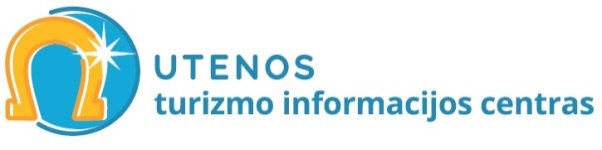 